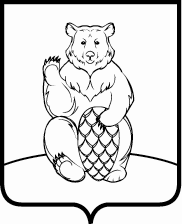 СОВЕТ ДЕПУТАТОВПОСЕЛЕНИЯ МИХАЙЛОВО-ЯРЦЕВСКОЕ В ГОРОДЕ МОСКВЕР Е Ш Е Н И Е15 апреля 2021г.                                                                                                    №1/4О проекте решения Совета депутатов поселения Михайлово - Ярцевское «О внесении изменений в Устав поселения Михайлово-Ярцевское»В соответствии с частью 3 статьи 28 и частью 4 статьи 44 Федерального закона от 6 октября 2003 года № 131-ФЗ «Об общих принципах организации местного самоуправления в Российской Федерации» Совет депутатов поселения Михайлово-Ярцевское в городе Москве, СОВЕТ ДЕПУТАТОВ ПОСЕЛЕНИЯ МИХАЙЛОВО-ЯРЦЕВСКОЕРЕШИЛ:1. Принять за основу проект решения Совета депутатов поселения Михайлово-Ярцевское в городе Москве «О внесении изменений и дополнений в Устав поселения Михайлово-Ярцевское» (далее-проект решения) (приложение 1).2. Назначить на 25 мая 2021 года с 10 ч. 00 мин до 12 ч. 00 мин в помещении № 13 администрации поселения Михайлово-Ярцевское, расположенном по адресу: город Москва, поселение Михайлово-Ярцевское, поселок Шишкин Лес, стр. 41, публичные слушания по проекту решения. 3. Определить, что прием предложений граждан по проекту решения осуществляется по адресу: город Москва, поселение Михайлово-Ярцевское, поселок Шишкин Лес, стр. 41 с 29 апреля 2021 года по 20 мая 2021 года 
 (до 13 ч.00 мин).Контактное лицо – Дорофеева Вероника Арнольдовна 8 (495) 850-59-62,shishkinadmprnmo@mail.ru.4. Для учета предложений граждан, организации и проведения публичных слушаний по проекту решения создать рабочую группу и утвердить ее персональный состав (приложение 2) и порядок учета предложений граждан поселения Михайлово-Ярцевское по проекту решения Совета депутатов поселения Михайлово-Ярцевское «О внесении изменений и дополнений в Устав поселения Михайлово-Ярцевское», участия граждан в их обсуждении (приложение 3).5. Опубликовать в бюллетене «Московский муниципальный вестник»:- настоящее решение;- Порядок организации и проведения публичных слушаний в поселении Михайлово-Ярцевское в городе Москве, утвержденный решением Совета депутатов поселения Михайлово-Ярцевское в городе Москве от 19.05.2016 № 1/8, (приложение 4).6. Настоящее решение вступает в силу со дня его опубликования.7. Контроль за выполнением настоящего решения возложить на главу поселения Михайлово-Ярцевское Г.К.Загорского.	Глава поселения 		                                          	  Г.К. Загорский				ПроектР Е Ш Е Н И ЕО внесении изменений и дополненийв Устав поселения Михайлово-ЯрцевскоеВ целях приведения Устава поселения Михайлово-Ярцевское в соответствие с Федеральным законом от 06.10.2003 №131-ФЗ «Об общих принципах организации местного самоуправления в Российской Федерации» и Законом города Москвы от 06.11.2002 №56 «Об организации местного самоуправления в городе Москве»,Совет депутатов поселения Михайлово-Ярцевское РЕШИЛ:1. Внести в Устав поселения Михайлово-Ярцевское следующие изменения и дополнения:1. подпункт 1 пункта 2 статьи 3 изложить в следующей редакции:«1) составление и рассмотрение проекта бюджета поселения, утверждение и исполнение бюджета поселения, осуществление контроля за его исполнением, составление и утверждение отчета об исполнении бюджета поселения;»;2. статью 25 изложить в следующей редакции:«Статья 25. Официальное опубликование и вступление в силу муниципальных правовых актов1. Официальным опубликованием муниципального правового акта или соглашения, заключаемого между органами местного самоуправления, в том числе другого муниципального образования, считается первая публикация его полного текста в периодическом печатном издании – бюллетене «Московский муниципальный вестник» (регистрационный номер и дата принятия решения о регистрации в качестве печатного издания: ПИ № ТУ 50-01495 от 19 сентября 2012 года).»;3. в статье 38:в пункте 2 слова «и принимаемым в соответствии с ними Положением о бюджетном процессе в поселении. Положение о бюджетном процессе в поселении утверждается решением Совета депутатов» исключить.дополнить пунктом 5 следующего содержания:«5. Составление проекта местного бюджета осуществляется путем применения единой методологии, нормативов финансовых затрат на оказание муниципальных услуг, устанавливаемых соответствующими органами государственной власти.». 2. Официальное опубликование муниципальных нормативных и иных правовых актов, соглашений, указанных в пункте 1 настоящей статьи, может также осуществляться путем их опубликования (размещения) в сетевом издании «Московский муниципальный вестник» в информационно-телекоммуникационной сети «Интернет» (amom-mmv.ru, регистрационный номер и дата принятия решения о регистрации в качестве сетевого издания: Эл № ФС77-76364 от 2 августа 2019 года).В случае опубликования (размещения) полного текста муниципального нормативного или иного правового акта в названном сетевом издании объемные графические и табличные приложения к нему в печатном издании, указанном в пункте 1 настоящей статьи, не приводятся.3. Официальное опубликование, указанное в пунктах 1 и 2 настоящей статьи, осуществляется на основании соглашения, заключенного между главой поселения и Ассоциацией «Совет муниципальных образований города Москвы». 4. Муниципальные нормативные правовые акты, за исключением нормативных правовых актов или их отдельных положений, содержащих сведения, распространение которых ограничено федеральным законом, подлежат официальному опубликованию не позднее тридцати дней со дня их принятия (издания), если федеральными законами или законами города Москвы не установлены иные сроки для их опубликования.Соглашения, заключаемые между органами местного самоуправления, в том числе других муниципальных образований подлежат официальному опубликованию не позднее тридцати дней со дня их заключения.5. Муниципальные правовые акты обязательному официальному опубликованию не подлежат, если иное не установлено федеральными законами и иными нормативными правовыми актами Российской Федерации, законами города Москвы и иными нормативными правовыми актами города Москвы или самим актом. Для опубликования муниципального правового акта применяются положения, установленные настоящей статьей для опубликования муниципальных нормативных правовых актов.6. Муниципальные нормативные правовые акты, затрагивающие права, свободы и обязанности человека и гражданина, устанавливающие правовой статус организаций, учредителем которых выступает поселение, а также соглашения, заключаемые между органами местного самоуправления, в том числе других муниципальных образований вступают в силу после их официального опубликования.7. Муниципальные правовые акты вступают в силу со дня их принятия (издания), если в самом акте не предусмотрено иное.».4 Направить настоящее решение на государственную регистрацию в Главное управление Министерства юстиции Российской Федерации по Москве в сроки и порядке, установленные Федеральным законом от 21.07.2005 №97-ФЗ «О государственной регистрации уставов муниципальных образований».5. Опубликовать настоящее решение после государственной регистрации в бюллетене «Московский муниципальный вестник».6. Настоящее решение вступает в силу после его официального опубликования.7. Контроль за выполнением настоящего решения возложить на главу поселения Михайлово-Ярцевское Г.К.Загорского.Глава поселения 							          Г.К. ЗагорскийПриложение 2к решению Совета депутатов поселения Михайлово-Ярцевское от 15.04.2021 №1/4Состав рабочей группы по учету предложений граждан, организации и проведению публичных слушаний по проекту решения Совета депутатов поселения Михайлово-Ярцевское «О внесении изменений и дополнений в Устав поселения Михайлово-Ярцевское»Приложение 3к решению Совета депутатов поселения Михайлово-Ярцевское от 15.04.2021 №1/4Порядок учетапредложений гражданпоселения Михайлово-Ярцевское по проектурешения Совета депутатов поселения Михайлово-Ярцевское«О внесении изменений и дополнений в Устав поселенияМихайлово-Ярцевское», участия граждан в их обсуждении1. Общие положения1. Настоящий Порядок разработан в соответствии с требованиями Федерального закона от 6 октября 2003 года №131-ФЗ «Об общих принципах организации местного самоуправления в Российской Федерации» в целях учета предложений и определения форм участия граждан поселения Михайлово-Ярцевское в обсуждении проекта Устава поселения Михайлово-Ярцевское, проекта решения Совета депутатов поселения Михайлово-Ярцевское «О внесении изменений и дополнений в Устав поселения Михайлово-Ярцевское» (далее - проект).2. Предложения граждан по проекту правового акта (далее - предложения) носят рекомендательный характер.3. Гражданин, группа граждан могут вносить в Совет депутатов предложения в течение 21 дня со дня официального опубликования проекта правового акта.4. Предложения могут направляться посредством почтовой связи, факса, электронной почты, а также представляться лично по адресу, определенному в соответствии с пунктом 6 настоящего Порядка.Гражданин в предложении должен указать свои фамилию, имя, отчество (последнее - при наличии), номер контактного телефона, группа граждан в предложении указывает фамилии, имена, отчества всех ее членов и номер контактного телефона одного из членов группы граждан.5. Граждане также могут вносить предложения при обсуждении проекта правового акта на публичных слушаниях, проведение которых осуществляется в соответствии с порядком организации и проведения публичных слушаний, установленным Советом депутатов.6. Для обобщения и анализа предложений решением Совета депутатов создается рабочая группа и определяется ее персональный состав.6.1. Рабочая группа состоит из руководителя, секретаря и членов рабочей группы (далее - члены рабочей группы).В состав рабочей группы входят депутаты Совета депутатов, представители органов местного самоуправления поселения Михайлово-Ярцевское, также могут входить по приглашению главы поселения Михайлово-Ярцевское представители органов исполнительной власти города Москвы, общественных организаций, органов территориального общественного самоуправления.6.2. Заседание рабочей группы ведет руководитель рабочей группы и считается правомочным, если на нем присутствует не менее половины от общего числа членов рабочей группы.6.3. Решения рабочей группы принимаются простым большинством голосов присутствующих на заседании членов рабочей группы и оформляются протоколом, который подписывается членами рабочей группы, присутствующими на заседании рабочей группы.7. В течение 7 дней после дня окончания внесения предложений рабочая группа готовит информацию по поступившим предложениям (при наличии) и направляет ее вместе с протоколом рабочей группы всем депутатам Совета депутатов. Такая информация должна содержать сведения о соответствии (несоответствии) предложений Конституции Российской Федерации, федеральным конституционным законам, федеральным законам и иным нормативным правовым актам Российской Федерации, а также Уставу города Москвы, законам и иным нормативным правовым актам города Москвы.8. При принятии Советом депутатов решения об учете предложения в проект правового акта вносятся соответствующие поправки.9. Информация о результатах рассмотрения Советом депутатов поступивших предложений подлежит опубликованию, в порядке, установленном Уставом поселения Михайлово-Ярцевское для официального опубликования муниципальных правовых актов, а также размещению на официальном сайте органов местного самоуправления поселения Михайлово-Ярцевское в информационно-телекоммуникационной сети "Интернет" не позднее 10 дней со дня проведения заседания Совета депутатовПриложение к Порядку учета предложений граждан поселения Михайлово-Ярцевское по проектурешения Совета депутатов поселения Михайлово-Ярцевское «О внесении изменений и дополнений в Устав поселения Михайлово-Ярцевское», участия граждан в их обсужденииФорма учета предложений граждан поселения Михайлово-Ярцевскоепо проекту решения Совета депутатов поселения Михайлово-Ярцевское «О внесении изменений и дополнений в Устав поселения Михайлово-Ярцевское»Приложение 4к решению Совета депутатов поселения Михайлово-Ярцевское от 15.04.2021 №1/4Порядок организации и проведения публичных слушаний в поселении Михайлово-Ярцевское в городе Москве, утвержденный решением Совета депутатов поселения Михайлово-Ярцевское от 19.05.2016 №1/8Общие положения1. Настоящий Порядок регулирует вопросы организации и проведения публичных слушаний в поселении Михайлово-Ярцевское в городе Москве (далее – поселение) с участием жителей поселения для обсуждения проекта решения Совета депутатов поселения Михайлово-Ярцевское «О внесении изменений и дополнений в Устав поселения Михайлово-Ярцевское» в городе Москве.2. В публичных слушаниях имеют право принимать участие жители поселения. Участие жителей в публичных слушаниях, является свободным и добровольным.3. Публичные слушания проводятся в форме собрания.4. Результат публичных слушаний учитываются в процессе последующей работы над проектом решения Совета депутатов поселения Михайлово-Ярцевское «О внесении изменений и дополнений в Устав поселения Михайлово-Ярцевское».5. Расходы, связанные с организацией и проведением публичных слушаний, осуществляются за счет средств бюджета муниципального округа.Назначение публичных слушаний 6. Публичные слушания проводятся по инициативе Совета депутатов поселения (далее – Совет депутатов) и главы поселения.7. Инициатива Совета депутатов, главы поселения о проведении публичных слушаний реализуется Уставом поселения и наделенными полномочиями.8. Публичные слушания, проводимые по инициативе Совета депутатов или главы поселения, назначаются решением Совета депутатов.9. Решение Совета депутатов, о назначении публичных слушаний (далее – решение о назначении публичных слушаний) должны содержать дату, место, время начала и окончания проведения публичных слушаний, проект правового акта.10. Решение о назначении публичных слушаний подлежит опубликованию в порядке, установленном Уставом поселения для официального опубликования муниципальных правовых актов, и размещению на официальном сайте поселения в информационно-телекоммуникационной сети «Интернет» (далее – официальный сайт) не менее чем за 20 дней до дня проведения публичных слушаний. Информирование о проведении публичных слушаний также может осуществляться иными способами, обеспечивающими получение жителями информации о проведении публичных слушаний.Организация публичных слушаний11. Для организации и проведения публичных слушаний решением о назначении публичных слушаний создается рабочая группа и определяется ее персональный состав.12. В состав рабочей группы включается не менее 5 человек: руководитель рабочей группы, заместитель руководителя рабочей группы, секретарь, члены рабочей группы (далее – члены рабочей группы). В состав рабочей группы входят депутаты Совета депутатов, представители органов местного самоуправления муниципального округа, также могут входить по приглашению главы поселения представители органов исполнительной власти города Москвы, общественных организаций, органов территориального общественного самоуправления, инициативной группы.13. Заседания рабочей группы ведет руководитель рабочей группы, в случае его отсутствия – заместитель руководителя рабочей группы. 14. Заседание рабочей группы считается правомочным, если на нем присутствует не менее половины от общего числа членов рабочей группы.15. Решения рабочей группы принимаются простым большинством голосов присутствующих на заседании членов рабочей группы и оформляются протоколом, который подписывается членами рабочей группы, присутствующими на заседании рабочей группы. 16. Организационно-техническое обеспечение деятельности рабочей группы осуществляет администрация поселения Михайлово-Ярцевское.Проведение публичных слушаний17. Публичные слушания проводятся в день, во время и в месте, указанные в решении о назначении публичных слушаний независимо от количества пришедших на слушания жителей.18. Перед началом проведения публичных слушаний члены рабочей группы:19.1) регистрируют жителей, пришедших на публичные слушания (далее – участники публичных слушаний) с указанием их фамилии, имени, отчества и адреса места жительства (подтверждается паспортом участника);19.2) раздают участникам публичных слушаний форму листа записи предложений;19.3) составляют список участников публичных слушаний, изъявивших желание выступить на публичных слушаниях;19.4) решают иные организационные вопросы.20. Председательствует на публичных слушаниях руководитель рабочей группы (далее – председательствующий).21. Председательствующий:22.1) открывает и закрывает публичные слушания в установленное время;22.2) предоставляет слово для выступлений.23. Время выступления определяется, исходя из количества выступающих и времени, отведенного для проведения публичных слушаний, но не менее 5 минут на одно выступление. 24. Председательствующий имеет право призвать выступающего высказываться по существу обсуждаемого вопроса; прерывать выступление после предупреждения, сделанного выступающему, если тот вышел за рамки отведенного ему времени; задавать вопросы выступающему по окончании его выступления.25. Выступающий на публичных слушаниях обязан не допускать неэтичного поведения, выступать по существу обсуждаемых на публичных слушаниях вопросов.26. Во время проведения публичных слушаний участники публичных слушаний вправе представить свои предложения по обсуждаемому проекту правового акта посредством:26.1) подачи в ходе публичных слушаний письменных предложений с указанием фамилии, имени, отчества;26.2) выступления на публичных слушаниях.27. На публичных слушаниях не принимаются какие-либо решения путем голосования.28. В ходе проведения публичных слушаний секретарем рабочей группы ведется протокол, который подписывается председательствующим.29. Протокол публичных слушаний должен содержать:29.1) сведения о дате, месте и времени проведения публичных слушаний;29.2) сведения о количестве участников публичных слушаний; 29.3) предложения участников публичных слушаний;29.4) итоги публичных слушаний (включая мотивированное обоснование принятых решений).30. На основании протокола публичных слушаний рабочая группа в течение 5 дней со дня проведения публичных слушаний оформляет результаты публичных слушаний и готовит информацию по поступившим предложениям (при наличии). Такая информация должна содержать сведения о соответствии (несоответствии) предложений Конституции Российской Федерации, федеральным конституционным законам, федеральным законам и иным нормативным правовым актам Российской Федерации, а также Уставу города Москвы, законам и иным нормативным правовым актам города Москвы, Уставу поселения.Результаты публичных слушаний подписывает председательствующий.31. В результатах публичных слушаний должны быть указаны:31.1) реквизиты решения о назначении публичных слушаний;31.2) краткое содержание проекта правового акта, представленного на публичные слушания;31.3) сведения о дате, месте проведения, о количестве участников публичных слушаний;31.4) сведения о количестве предложений участников публичных слушаний по обсуждаемому проекту по проекту решения Совета депутатов поселения Михайлово-Ярцевское «О внесении изменений и дополнений в Устав поселения Михайлово-Ярцевское».31.5) итоги публичных слушаний (включая мотивированное обоснование принятых решений).32. Протокол, результат публичных слушаний направляются в Совет депутатов не позднее 5 дней со дня проведения публичных слушаний.Заключительные положения33. Публичные слушания завершаются опубликованием результатов публичных слушаний. Результаты публичных слушаний подлежат опубликованию в порядке, установленном Уставом поселения Михайлово-Ярцевское для официального опубликования муниципальных правовых актов, и размещению на официальном сайте не позднее 10 дней со дня проведения публичных слушаний. 34. Полномочия рабочей группы прекращаются со дня официального опубликования результатов публичных слушаний.35. Материалы по публичным слушаниям (решение о назначении публичных слушаний, проект решения Совета депутатов поселения Михайлово-Ярцевское «О внесении изменений и дополнений в Устав поселения Михайлово-Ярцевское», протокол публичных слушаний, письменные предложения участников публичных слушаний, результаты публичных слушаний) хранятся в администрации поселения Михайлово-Ярцевское в течение пяти лет со дня проведения публичных слушаний. Руководитель рабочей группы:Загорский Г.К.- - Глава поселения Михайлово-Ярцевское- Глава поселения Михайлово-ЯрцевскоеЗаместитель руководителя рабочей группы:Войтешонок Л.Ю.- первый заместитель главы администрации поселения Михайлово-Ярцевское;- первый заместитель главы администрации поселения Михайлово-Ярцевское;Члены рабочей группы:Зайцева И.О.Рогачева Е.ВДорофеева В.А.- советник- главный специалист отдела по организационным и социальным вопросам- начальник отдела правового и кадрового обеспечения- советник- главный специалист отдела по организационным и социальным вопросам- начальник отдела правового и кадрового обеспеченияСекретарь рабочей группы:Острейковская Ю.Г.Секретарь рабочей группы:Острейковская Ю.Г.- ведущий специалист отдела правового и кадрового обеспечения№  
п/пИнициатор  
внесения   
предложенийДата    
внесенияАбзац,
пункт,
часть,
статьяТекст проектаТекст
предложенияТекст проекта
с учетом     
внесенного   
предло-женияПримечание12345678